E UROPEAN CURRICULUM  VITAE FORMAT 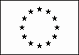 PERSONAL INFORMATIONName          [ SURNAME, other name(s) ]Address          [ House number, street name, postcode, city, country ]TelephoneFaxE-mailNationalityDate of birth          [ Day, month, year ]WORK EXPERIENCE• Dates (from – to)           [ Add separate entries for each relevant post occupied, starting with the most recent. ]• Name and address of employer• Type of business or sector• Occupation or position held• Main activities and responsibilitiesEDUCATION AND TRAINING• Dates (from – to)          [ Add separate entries for each relevant course you have completed, starting with the most recent. ]• Name and type of organisation providing education and training• Principal subjects/occupational skills covered• Title of qualification awarded• Level in national classification(if appropriate)Page 1 - Curriculum vitae of[ SURNAME, other name(s) ]For more information go to www.cedefop.eu.int/transparency www.europa.eu.int/comm/education/index_en.htmlPERSONAL SKILLS AND COMPETENCESAcquired in the course of life and careerbut not necessarily covered by formal certificates and diplomas.MOTHER TONGUE            [ Specify mother tongue ]OTHER LANGUAGES[ Specify language ]• Reading skills           [ Indicate level: excellent, good, basic. ]• Writing skills           [ Indicate level: excellent, good, basic. ]• Verbal skills           [ Indicate level: excellent, good, basic. ]SOCIAL SKILLS AND COMPETENCESLiving and working with other people, inmulticultural environments, in positions where communication is important and situations where teamwork is essential (for example culture and sports), etc.[ Describe these competences and indicate where they were acquired. ]ORGANISATIONAL SKILLS AND COMPETENCES Coordination and administration ofpeople, projects and budgets; at work, involuntary work (for example culture and sports) and at home, etc.[ Describe these competences and indicate where they were acquired. ]ADDITIONAL INFORMATION           [ Include here any other information that may be relevant, for example contact persons, references, etc. ]ANNEXES           [ List any attached annexes. ]Page 2 - Curriculum vitae of[ SURNAME, other name(s) ]For more information go to www.cedefop.eu.int/transparency www.europa.eu.int/comm/education/index_en.html